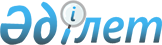 Мәслихаттың 2008 жылғы 19 желтоқсандағы № 111 "2009 жылға арналған аудандық бюджеті туралы" шешіміне өзгерістер мен толықтырулар енгізу туралы
					
			Күшін жойған
			
			
		
					Қостанай облысы Ұзынкөл ауданы мәслихатының 2009 жылғы 22 сәуірдегі № 140 шешімі. Қостанай облысы Ұзынкөл ауданының Әділет басқармасында 2009 жылы 28 сәуірде № 9-19-98 тіркелді. Қолданылу мерзімінің аяқталуына байланысты күші жойылды - (Қостанай облысы Ұзынкөл ауданы мәслихатының 2013 жылғы 17 сәуірдегі № 77 хатымен)

      Ескерту. Қолданылу мерзімінің аяқталуына байланысты күші жойылды - (Қостанай облысы Ұзынкөл ауданы мәслихатының 17.04.2013 № 77 хатымен).      Ұзынкөл ауданы әкімдігінің қаулысын қарастырып, Қазақстан Республикасының "Қазақстан Республикасының Бюджет кодексі" Кодексінің 109 бабына, "Қазақстан Республикасындағы жергілікті мемлекеттік басқару және өзін-өзі басқару туралы" Қазақстан Республикасы Заңының 6-бабының 1-тармағының 1) тармақшасына сәйкес Ұзынкөл аудандық мәслихаты ШЕШТІ:

      1. Мәслихаттың 2008 жылғы 19 желтоқсандағы № 111 "2009 жылға арналған аудандық бюджеті туралы" (№ 9-19-87 нормативтік құқықтық актілердің мемлекеттік тіркеу Тізілімінде тіркелген, 2009 жылғы 15 қаңтарда "Нұрлы жол" газетінде жарияланған), шешіміне мынадай өзгерістер мен толықтырулар енгізілсін, "Мәслихаттың 2008 жылғы 19 желтоқсандағы № 111 "2009 жылға арналған аудандық бюджеті туралы" шешіміне өзгерістер мен толықтырулар енгізу туралы" 2009 жылғы 19 қаңтардағы № 123 (№ 9-19-89 нормативтік құқықтық актілердің мемлекеттік тіркеу Тізілімінде тіркелген, 2009 жылғы 12 ақпанда № 7 "Нұрлы жол" газетінде жарияланған) шешіміне келесі өзгерістер мен толықтырулар енгізілген:

      кіріспеде "жергілікті мемлекеттік басқару туралы" сөздерден кейін "және өзін-өзі басқару" сөздермен толықтырылсын;

      осы шешімнің 1-тармағы жаңа редакцияда баяндалсын:

      "1. Ұзынкөл ауданының 2009 жылға арналған аудандық бюджеті мынадай көлемдерде 1-қосымшаға сәйкес бекітілсін:

      1) кірістер – 1 017 152,0 мың теңге, оның ішінде:

      салықтық түсімдер – 250 155,0 мың теңге;

      салыққа жатпайтын түсімдер – 357,0 мың теңге;

      негізгі капиталды сатудан түсетін түсімдер – 850,0 мың теңге; 

      трансферттер түсімдері бойынша – 765 790,0 мың теңге, оның ішінде, облыстық бюджеттен алынған субвенциялар – 703 130,0 мың теңге;

      2) шығындар – 1 034 896,9 мың теңге,

      3) бюджеттің тапшылығы (профицит) – -17 744,9 мың теңге;

      4) бюджет тапшылығын қаржыландыру (профицитін пайдалану) – 17 744,9 мың теңге, оның ішінде бос бюджеттік қаражаттар есебінен – 17 744,9 мың теңге.";

      шешімнің 1 қосымшасы осы шешімнің 1 қосымшасына сәйкес жаңа редакцияда баяндалсын;

      шешімнің 4 қосымшасы осы шешімнің 2 қосымшасына сәйкес жаңа редакцияда баяндалсын;

      осы шешімнің 2-2 тармағында:

      "5 480,0" деген санын "6 193,0" деген санына ауыстырылсын;

      2-4 тармағы алынып тасталсын;

      осы шешім мынадай мазмұндағы 2-5, 2-6 тармақшаларымен толықтырылсын:

      "2-5. 2009 жылға арналған аудандық бюджетте өңірлік жұмыспен қамту және кадрларды қайта даярлау стратегиясын іске асыру шеңберінде жұмыспен қамтуды қамтамасыз етуге республикалық бюджеттен 4 367,0 мың теңге сомасында және облыстық бюджеттен 1 433,0 мың теңге сомасында ағымдағы нысаналы трансферттер сомаларының түсімі ескерілсін.

      2-6. 2009 жылға арналған аудандық бюджетте әлеуметтік жұмыс орны және жастар практикасы бағдарламаларын кеңейтуге республикалық бюджеттен 7 191,0 мың теңге сомасында ағымдағы нысаналы трансферттер сомалары ескерілсін.".

      2. Осы шешім 2009 жылғы 1 қаңтардан бастап қолданысқа енгізіледі.      IV шақырылған Ұзынкөл

      аудандық мәслихатының,

      кезекті төғызыншы

      сессиясының төрағасы                       В. Вербовой

Мәслихаттың               

2009 жылғы 22 сәуірдегі   

№ 140 шешіміне 1 қосымша   2009 жылға арналған аудандық бюджеті

Мәслихаттың               

2009 жылғы 22 сәуірдегі   

№ 140 шешіміне 2 қосымша   Кенттің, ауылдың (селоның), ауылдық (селолық)

округтің 2009 жылға арналған бюджеттік бағдармалары

Мәслихаттың               

2009 жылғы 22 сәуірдегі   

№ 140 шешіміне 3 қосымша   2009 жылға арналған аудандық бюджеттің

атқару процесінде секвестрлеуге жатпайтын

ағымдағы бюджеттік бағдарламаларының тізбесі
					© 2012. Қазақстан Республикасы Әділет министрлігінің «Қазақстан Республикасының Заңнама және құқықтық ақпарат институты» ШЖҚ РМК
				СанатыСанатыСанатыСанатыСомасы, мың теңгеСыныбыСыныбыСыныбыСомасы, мың теңгеIшкi сыныбы        АтауыIшкi сыныбы        АтауыСомасы, мың теңгеIКірістер1017152,01Салықтық түсімдер250155,001Табыс салығы102244,02Жеке табыс салығы102244,003Әлеуметтiк салық98169,01Әлеуметтік салық98169,004Меншiкке салынатын салықтар39331,01Мүлiкке салынатын салықтар23088,03Жер салығы7269,04Көлiк құралдарына салынатын салық8974,005Тауарларға, жұмыстарға және қызметтерге салынатын iшкi салықтар 9263,02Акциздер175,03Табиғи және басқа ресурстарды пайдаланғаны үшiн түсетiн түсiмдер7460,04Кәсiпкерлiк және кәсiби қызметтi жүргiзгенi үшiн алынатын алымдар1628,008Заңдық мәнді іс-әрекеттерді жасағаны және (немесе) оған уәкілеттігі бар мемлекеттік органдар немесе лауазымды адамдар құжаттар бергені үшін алынатын міндетті төлемдер1148,01Мемлекеттік баж1148,02Салықтық емес түсiмдер357,001Мемлекет меншігінен түсетін кірістер337,05Мемлекет меншігіндегі мүлікті жалға беруден түсетін кірістер337,006Басқа да салықтық емес түсiмдер20,01Басқа да салықтық емес түсiмдер20,03Негізгі капиталды сатудан түсетін түсімдер850,003Жердi және материалдық емес активтердi сату850,01Жерді сату700,02Материалдық емес активтерді сату 150,04Трансферттердің түсімдері765790,002Мемлекеттiк басқарудың жоғары тұрған органдарынан түсетiн трансферттер765790,02Облыстық бюджеттен түсетiн трансферттер765790,0Функционалдық топФункционалдық топФункционалдық топФункционалдық топФункционалдық топСомасы, мың теңгеКіші функцияКіші функцияКіші функцияКіші функцияСомасы, мың теңгеБюджеттік бағдарламалардың әкімшісіБюджеттік бағдарламалардың әкімшісіБюджеттік бағдарламалардың әкімшісіСомасы, мың теңгеБағдарлама     АтауыБағдарлама     АтауыСомасы, мың теңгеIIШығындар1034896,91Жалпы сипаттағы мемлекеттiк қызметтер 118950,001Мемлекеттiк басқарудың жалпы функцияларын орындайтын өкiлдi, атқарушы және басқа органдар104493,0112Аудан (облыстық маңызы бар қала) мәслихатының аппараты8069,0001Аудан (облыстық маңызы бар қала) мәслихатының қызметін қамтамасыз ету8069,0122Аудан (облыстық маңызы бар қала) әкімінің аппараты33342,0001Аудан (облыстық маңызы бар қала) әкімінің қызметін қамтамасыз ету33342,0123Қаладағы аудан, аудандық маңызы бар қала, кент, ауыл (село), ауылдық (селолық) округ әкімінің аппараты63082,0001Қаладағы ауданның, аудандық маңызы бар қаланың, кенттің, ауылдың (селоның), ауылдық (селолық) округтің әкімі аппаратының қызметін қамтамасыз ету63082,002Қаржылық қызмет7086,0452Ауданның (облыстық маңызы бар қаланың) қаржы бөлімі7086,0001Қаржы бөлімінің қызметін қамтамасыз ету6789,0004Біржолғы талондарды беру жөніндегі жұмысты және біржолғы талондарды іске асырудан сомаларды жинаудың толықтығын қамтамасыз етуді ұйымдастыру5,0011Коммуналдық меншікке түскен мүлікті есепке алу, сақтау, бағалау және сату292,005Жоспарлау және статистикалық қызмет7371,0453Ауданның (облыстық маңызы бар қаланың) экономика және бюджеттік жоспарлау бөлімі7371,0001Экономика және бюджеттік жоспарлау бөлімнің қызметін қамтамасыз ету7371,02Қорғаныс954,001Әскери мұқтаждар954,0122Аудан (облыстық маңызы бар қала) әкімінің аппараты954,0005Жалпыға бірдей әскери міндетті атқару шеңберіндегі іс-шаралар954,04Бiлiм беру675743,101Мектепке дейiнгi тәрбие және оқыту57113,1123Қаладағы аудан, аудандық маңызы бар қала, кент, ауыл (село), ауылдық (селолық) округ әкімінің аппараты57113,1004Мектепке дейінгі тәрбие және оқыту ұйымдарын қолдау57113,102Бастауыш, негізгі орта және жалпы орта білім беру608076,0464Ауданның (облыстық маңызы бар қаланың) білім беру бөлімі608076,0003Жалпы білім беру596126,0006Балалар үшін қосымша білім беру5593,0010Республикалық бюджеттен берілетін нысаналы трансферттердің есебінен білім берудің мемлекеттік жүйесіне оқытудың жаңа технологияларын енгізу 6357,009Бiлiм беру саласындағы өзге де қызметтер10554,0464Ауданның (облыстық маңызы бар қаланың) білім беру бөлімі10554,0001Білім беру бөлімінің қызметін қамтамасыз ету5170,0005Ауданның (аудандық маңызы бар қаланың) мемлекеттік білім беру мекемелер үшін оқулықтар мен оқу-әдiстемелiк кешендерді сатып алу және жеткізу5384,06Әлеуметтiк көмек және әлеуметтiк қамсыздандыру77822,002Әлеуметтiк көмек68315,0451Ауданның (облыстық маңызы бар қаланың) жұмыспен қамту және әлеуметтік бағдарламалар бөлімі68315,0002Еңбекпен қамту бағдарламасы19194,0005Мемлекеттік атаулы әлеуметтік көмек5078,0007Жергілікті өкілетті органдардың шешімі бойынша мұқтаж азаматтардың жекелеген топтарына әлеуметтік көмек11659,0010Үйден тәрбиеленіп оқытылатын мүгедек балаларды материалдық қамтамасыз ету367,0014Мұқтаж азаматтарға үйде әлеуметтiк көмек көрсету6674,001618 жасқа дейіні балаларға мемлекеттік жәрдемақылар24413,0017Мүгедектерді оңалту жеке бағдарламасына сәйкес, мұқтаж мүгедектерді міндетті гигиеналық құралдармен қамтамасыз етуге, және ымдау тілі мамандарының, жеке көмекшілердің қызмет көрсету930,009Әлеуметтiк көмек және әлеуметтiк қамтамасыз ету салаларындағы өзге де қызметтер9507,0451Ауданның (облыстық маңызы бар қаланың) жұмыспен қамту және әлеуметтік бағдарламалар бөлімі9507,0001Жұмыспен қамту және әлеуметтік бағдарламалар бөлімінің қызметін қамтамасыз ету9270,0011Жәрдемақыларды және басқа да әлеуметтік төлемдерді есептеу, төлеу мен жеткізу бойынша қызметтерге ақы төлеу237,07Тұрғын үй-коммуналдық шаруашылық29311,001Тұрғын үй шаруашылығы2675,0467Ауданның (облыстық маңызы бар қаланың) құрылыс бөлімі2675,0003Мемлекеттік коммуналдық тұрғын үй қорының тұрғын үй құрылысы және (немесе) сатып алу2675,002Коммуналдық шаруашылық6001,0458Ауданның (облыстық маңызы бар қаланың) тұрғын үй-коммуналдық шаруашылығы, жолаушылар көлігі және автомобиль жолдары бөлімі6001,0012Сумен жабдықтау және су бөлу жүйесінің қызмет етуі6001,003Елді-мекендерді көркейту20635,0458Ауданның (облыстық маңызы бар қаланың) тұрғын үй-коммуналдық шаруашылығы, жолаушылар көлігі және автомобиль жолдары бөлімі20635,0015Елдi мекендердегі көшелердi жарықтандыру5711,0016Елдi мекендердiң санитариясын қамтамасыз ету4282,0018Елдi мекендердi абаттандыру және көгалдандыру10642,08Мәдениет, спорт, туризм және ақпараттық кеңістiк25047,001Мәдениет саласындағы қызмет5968,0123Қаладағы аудан, аудандық маңызы бар қала, кент, ауыл (село), ауылдық (селолық) округ әкімінің аппараты5968,0006Жергілікті деңгейде мәдени-демалыс жұмыстарын қолдау5968,002Спорт1035,0465Ауданның (облыстық маңызы бар қаланың) Дене шынықтыру және спорт бөлімі1035,0006Аудандық (облыстық маңызы бар қалалық) деңгейде спорттық жарыстар өткiзу183,0007Әртүрлi спорт түрлерi бойынша аудан (облыстық маңызы бар қала) құрама командаларының мүшелерiн дайындау және олардың облыстық спорт жарыстарына қатысуы852,003Ақпараттық кеңiстiк8377,0455Ауданның (облыстық маңызы бар қаланың) мәдениет және тілдерді дамыту бөлімі7594,0006Аудандық (қалалық) кiтапханалардың жұмыс iстеуi6580,0007Мемлекеттік тілді және Қазақстан халықтарының басқа да тілді дамыту1014,0456Ауданның (облыстық маңызы бар қаланың) ішкі саясат бөлімі783,0002Бұқаралық ақпарат құралдары арқылы мемлекеттiк ақпарат саясатын жүргізу783,009Мәдениет, спорт, туризм және ақпараттық кеңiстiктi ұйымдастыру жөнiндегi өзге де қызметтер9667,0455Ауданның (облыстық маңызы бар қаланың) мәдениет және тілдерді дамыту бөлімі4095,0001Мәдениет және тілдерді дамыту бөлімінің қызметін қамтамасыз ету4095,0456Ауданның (облыстық маңызы бар қаланың) ішкі саясат бөлімі2623,0001Ішкі саясат бөлімінің қызметін қамтамасыз ету 2523,0003Жастар саясаты саласында өңірлік бағдарламаларды iске асыру100,0465Ауданның (облыстық маңызы бар қаланың) Дене шынықтыру және спорт бөлімі2949,0001Дене шынықтыру және спорт бөлімі қызметін қамтамасыз ету2949,010Ауыл, су, орман, балық шаруашылығы, ерекше қорғалатын табиғи аумақтар, қоршаған ортаны және жануарлар дүниесін қорғау, жер қатынастары31798,001Ауыл шаруашылығы13629,0462Ауданның (облыстық маңызы бар қаланың) ауыл шаруашылық бөлімі13629,0001Ауыл шаруашылығы бөлімінің қызметін қамтамасыз ету7436,0099Республикалық бюджеттен берілетін нысаналы трансферттер есебiнен аудандардың (облыстық маңызы бар қалалардың) бюджеттеріне ауылдық елді мекендер саласының мамандарын әлеуметтік қолдау шараларын іске асыру 6193,002Су шаруашылығы8700,0467Ауданның (облыстық маңызы бар қаланың) құрылыс бөлімі8700,0012Сумен жабдықтау жүйесін дамыту8700,006Жер қатынастары3669,0463Ауданның (облыстық маңызы бар қаланың) жер қатынастары бөлімі3669,0001Жер қатынастары бөлімінің қызметін қамтамасыз ету3669,009Ауыл, су, орман, балық шаруашылығы және қоршаған ортаны қорғау мен жер қатынастары саласындағы өзге де қызметтер5800,0123Қаладағы аудан, аудандық маңызы бар қала, кент, ауыл (село), ауылдық (селолық) округ әкімінің аппараты5800,0019Өңірлік жұмыспен қамту және кадрларды қайта даярлау стратегиясын іске асыру шеңберінде кенттерде, ауылдарда (селоларда), ауылдық (селолық) округтерде әлеуметтік жобаларды қаржыландыру5800,011Өнеркәсіп, сәулет, қала құрылысы және құрылыс қызметі5711,002Сәулет, қала құрылысы және құрылыс қызметі5711,0467Ауданның (облыстық маңызы бар қаланың) құрылыс бөлімі2906,0001Құрылыс бөлімінің қызметін қамтамасыз ету2906,0468Ауданның (облыстық маңызы бар қаланың) сәулет және қала құрылысы бөлімі2805,0001Қала құрылысы және сәулет бөлімінің қызметін қамтамасыз ету2805,012Көлiк және коммуникация55827,001Автомобиль көлiгi55827,0458Ауданның (облыстық маңызы бар қаланың) тұрғын үй-коммуналдық шаруашылығы, жолаушылар көлігі және автомобиль жолдары бөлімі55827,0023Автомобиль жолдарының жұмыс істеуін қамтамасыз ету55827,013Басқалар13699,003Кәсiпкерлiк қызметтi қолдау және бәсекелестікті қорғау2804,0469Ауданның (облыстық маңызы бар қаланың) кәсіпкерлік бөлімі2804,0001Кәсіпкерлік бөлімі қызметін қамтамасыз ету2804,009Басқалар10895,0452Ауданның (облыстық маңызы бар қаланың) қаржы бөлімі2513,0012Ауданның (облыстық маңызы бар қаланың) жергілікті атқарушы органының резерві 2513,0458Ауданның (облыстық маңызы бар қаланың) тұрғын үй-коммуналдық шаруашылығы, жолаушылар көлігі және автомобиль жолдары бөлімі8382,0001Тұрғын үй-коммуналдық шаруашылығы, жолаушылар көлігі және автомобиль жолдары бөлімінің қызметін қамтамасыз ету8382,015Трансферттер34,801Трансферттер34,8452Ауданның (облыстық маңызы бар қаланың) қаржы бөлімі34,8006Нысаналы пайдаланылмаған (толық пайдаланылмаған) трансферттерді қайтару34,8III. Таза бюджеттік кредиттеу0,0IV. Қаржы активтермен операциялар бойынша сальдо0,0V. Тапшылық (-), профицит (+)0,0VI. Тапшылықты қаржыландыру (профицитті пайдалану)17744,98Бюджет қаражаттарының пайдаланылатын қалдықтары17744,901Бюджет қаражаты қалдықтары 17744,91Бюджет қаражатының бос қалдықтары17744,901Бюджет қаражатының бос қалдықтары17744,9№ р/с
Атқарушы орган-бюджеттік бағдарламалар әкімшісі, лимиттер таратушылары
Код
Бюджеттік бағдарлама
1
2
3
4
1"Ұзынкөл ауданы Бауман селолық округінің әкімі аппараты" мемлекеттік мекемесі01-01-123-001Қаладағы ауданның, аудандық маңызы бар қаланың, кенттің, ауылдың (селоның), ауылдық (селолық) округтің әкімі аппаратының қызметін қамтамасыз ету2"Ұзынкөл ауданы Ершов селолық округінің әкімі аппараты" мемлекеттік мекемесі01-01-123-001Қаладағы ауданның, аудандық маңызы бар қаланың, кенттің, ауылдың (селоның), ауылдық (селолық) округтің әкімі аппаратының қызметін қамтамасыз ету2"Ұзынкөл ауданы Ершов селолық округінің әкімі аппараты" мемлекеттік мекемесі10-09-123-019Өңірлік жұмыспен қамту және кадрларды қайта даярлау стратегиясын іске асыру шеңберінде кенттерде, ауылдарда (селоларда), ауылдық (селолық) округтерде әлеуметтік жобаларды қаржыландыру3"Ұзынкөл ауданы Киев селолық округінің әкімі аппараты" мемлекеттік мекемесі01-01-123-001Қаладағы ауданның, аудандық маңызы бар қаланың, кенттің, ауылдың (селоның), ауылдық (селолық) округтің әкімі аппаратының қызметін қамтамасыз ету4"Ұзынкөл ауданы Карлмаркс селолық округінің әкімі аппараты" мемлекеттік мекемесі01-01-123-001Қаладағы ауданның, аудандық маңызы бар қаланың, кенттің, ауылдың (селоның), ауылдық (селолық) округтің әкімі аппаратының қызметін қамтамасыз ету5"Ұзынкөл ауданы Киров селолық округінің әкімі аппараты аппараты" мемлекеттік мекемесі 01-01-123-001Қаладағы ауданның, аудандық маңызы бар қаланың, кенттің, ауылдың (селоның), ауылдық (селолық) округтің әкімі аппаратының қызметін қамтамасыз ету6"Ұзынкөл ауданы Суворов селолық округінің әкімі аппараты" мемлекеттік мекемесі01-01-123-001Қаладағы ауданның, аудандық маңызы бар қаланың, кенттің, ауылдың (селоның), ауылдық (селолық) округтің әкімі аппаратының қызметін қамтамасыз ету7"Ұзынкөл ауданы Ұзынкөл селолық округінің әкімі аппараты" мемлекеттік мекемесі01-01-123-001Қаладағы ауданның, аудандық маңызы бар қаланың, кенттің, ауылдың (селоның), ауылдық (селолық) округтің әкімі аппаратының қызметін қамтамасыз ету8"Ұзынкөл ауданы Федоров селолық округінің әкімі аппараты" мемлекеттік мекемесі01-01-123-001Қаладағы ауданның, аудандық маңызы бар қаланың, кенттің, ауылдың (селоның), ауылдық (селолық) округтің әкімі аппаратының қызметін қамтамасыз ету9"Ұзынкөл ауданы Чапаев селолық округінің әкімі аппараты аппараты" мемлекеттік мекемесі01-01-123-001Қаладағы ауданның, аудандық маңызы бар қаланың, кенттің, ауылдың (селоның), ауылдық (селолық) округтің әкімі аппаратының қызметін қамтамасыз ету10"Ұзынкөл ауданы Ұзынкөл селосының әкімі аппараты" мемлекеттік мекемесі01-01-123-001Қаладағы ауданның, аудандық маңызы бар қаланың, кенттің, ауылдың (селоның), ауылдық (селолық) округтің әкімі аппаратының қызметін қамтамасыз ету10"Ұзынкөл ауданы Ұзынкөл селосының әкімі аппараты" мемлекеттік мекемесі04-01-123-004Мектепке дейінгі тәрбие және оқыту ұйымдарын қолдау10"Ұзынкөл ауданы Ұзынкөл селосының әкімі аппараты" мемлекеттік мекемесі08-01-123-006Жергілікті деңгейде мәдени-демалыс жұмыстарын қолдау10"Ұзынкөл ауданы Ұзынкөл селосының әкімі аппараты" мемлекеттік мекемесі10-09-123-019Өңірлік жұмыспен қамту және кадрларды қайта даярлау стратегиясын іске асыру шеңберінде кенттерде, ауылдарда (селоларда), ауылдық (селолық) округтерде әлеуметтік жобаларды қаржыландыру11"Ұзынкөл ауданы Троебрат селосының әкімі аппараты" мемлекеттік мекемесі01-01-123-001Қаладағы ауданның, аудандық маңызы бар қаланың, кенттің, ауылдың (селоның), ауылдық (селолық) округтің әкімі аппаратының қызметін қамтамасыз ету11"Ұзынкөл ауданы Троебрат селосының әкімі аппараты" мемлекеттік мекемесі10-09-123-019Өңірлік жұмыспен қамту және кадрларды қайта даярлау стратегиясын іске асыру шеңберінде кенттерде, ауылдарда (селоларда), ауылдық (селолық) округтерде әлеуметтік жобаларды қаржыландыру12"Ұзынкөл ауданы Куйбышев селолық округінің әкімі аппараты аппараты" мемлекеттік мекемесі01-01-123-001Қаладағы ауданның, аудандық маңызы бар қаланың, кенттің, ауылдың (селоның), ауылдық (селолық) округтің әкімі аппаратының қызметін қамтамасыз ету13"Ұзынкөл ауданы Новопокров селолық округінің әкімі аппараты" мемлекеттік мекемесі01-01-123-001Қаладағы ауданның, аудандық маңызы бар қаланың, кенттің, ауылдың (селоның), ауылдық (селолық) округтің әкімі аппаратының қызметін қамтамасыз ету13"Ұзынкөл ауданы Новопокров селолық округінің әкімі аппараты" мемлекеттік мекемесі04-01-123-004Мектепке дейінгі тәрбие және оқыту ұйымдарын қолдау14"Ұзынкөл ауданы Петропавл селолық округінің әкімі аппараты" мемлекеттік мекемесі01-01-123-001Қаладағы ауданның, аудандық маңызы бар қаланың, кенттің, ауылдың (селоның), ауылдық (селолық) округтің әкімі аппаратының қызметін қамтамасыз ету15"Ұзынкөл ауданы Пресногорков селолық округінің әкімі аппараты аппараты" мемлекеттік мекемесі01-01-123-001Қаладағы ауданның, аудандық маңызы бар қаланың, кенттің, ауылдың (селоның), ауылдық (селолық) округтің әкімі аппаратының қызметін қамтамасыз ету15"Ұзынкөл ауданы Пресногорков селолық округінің әкімі аппараты аппараты" мемлекеттік мекемесі10-09-123-019Өңірлік жұмыспен қамту және кадрларды қайта даярлау стратегиясын іске асыру шеңберінде кенттерде, ауылдарда (селоларда), ауылдық (селолық) округтерде әлеуметтік жобаларды қаржыландыру16"Ұзынкөл ауданы Россия селолық округінің әкімі аппараты аппараты" мемлекеттік мекемесі01-01-123-001Қаладағы ауданның, аудандық маңызы бар қаланың, кенттің, ауылдың (селоның), ауылдық (селолық) округтің әкімі аппаратының қызметін қамтамасыз ету17"Ұзынкөл ауданының Ряжский селосы әкімі аппараты" мемлекеттік мекемесі01-01-123-001Қаладағы ауданның, аудандық маңызы бар қаланың, кенттің, ауылдың (селоның), ауылдық (селолық) округтің әкімі аппаратының қызметін қамтамасыз ету17"Ұзынкөл ауданының Ряжский селосы әкімі аппараты" мемлекеттік мекемесі10-09-123-019Өңірлік жұмыспен қамту және кадрларды қайта даярлау стратегиясын іске асыру шеңберінде кенттерде, ауылдарда (селоларда), ауылдық (селолық) округтерде әлеуметтік жобаларды қаржыландыруФункционалдық топФункционалдық топФункционалдық топФункционалдық топФункционалдық топКіші функцияКіші функцияКіші функцияКіші функцияБюджеттік бағдарламалардың әкімшісіБюджеттік бағдарламалардың әкімшісіБюджеттік бағдарламалардың әкімшісіБағдарлама        АтауыБағдарлама        Атауы4Бiлiм беру02Бастауыш, негізгі орта және жалпы орта білім беру464Ауданның (облыстық маңызы бар қаланың) білім беру бөлімі003Жалпы білім беру